令和5年度舎生募集要項募集人員	10名程度応募資格	2023年4月に慶應義塾大学正規課程に入学する男子学部1年生提出書類	願書(写真貼付)
面接日の当日0時までにメールまたは面接日前日必着で郵送にて送っていただきます。願書送付先	メール:	kengakuryo@gmail.com
郵送の場合:
〒223-0051　神奈川県横浜市港北区箕輪町1-11-19
慶應義塾大学日吉寄宿舎　自治委員会委員長宛選考日時	2023年3月4日(土)・12日(日)・19日(日)の3日間
詳細については、当自治委員会にお問い合わせください。予約	面接を受けるためには予約が必要となります。
予約は8:30~12:00、13:00~17:00の時間帯で受け付けます。
予約は当自治委員会のホームページの予約フォームで行ってください。所要時間	約1時間30分合格発表	当日発表ホームページ	https://hiyoshi-dorm.com/問い合わせ	メール:	kishukusha2023@gmail.com
電話:	045-564-3218
※学生が電話対応をしておりますのでつながらない場合があります。
お急ぎでない場合はメールでお問い合わせください。アクセス	2、3枚目と併せてお使いください。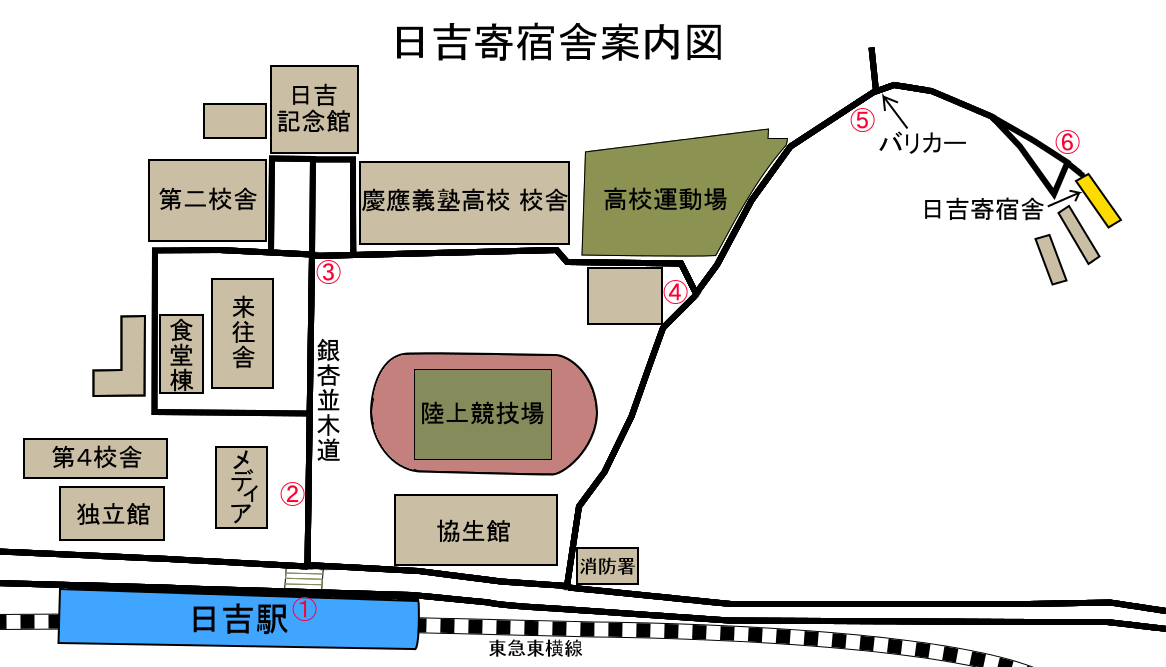 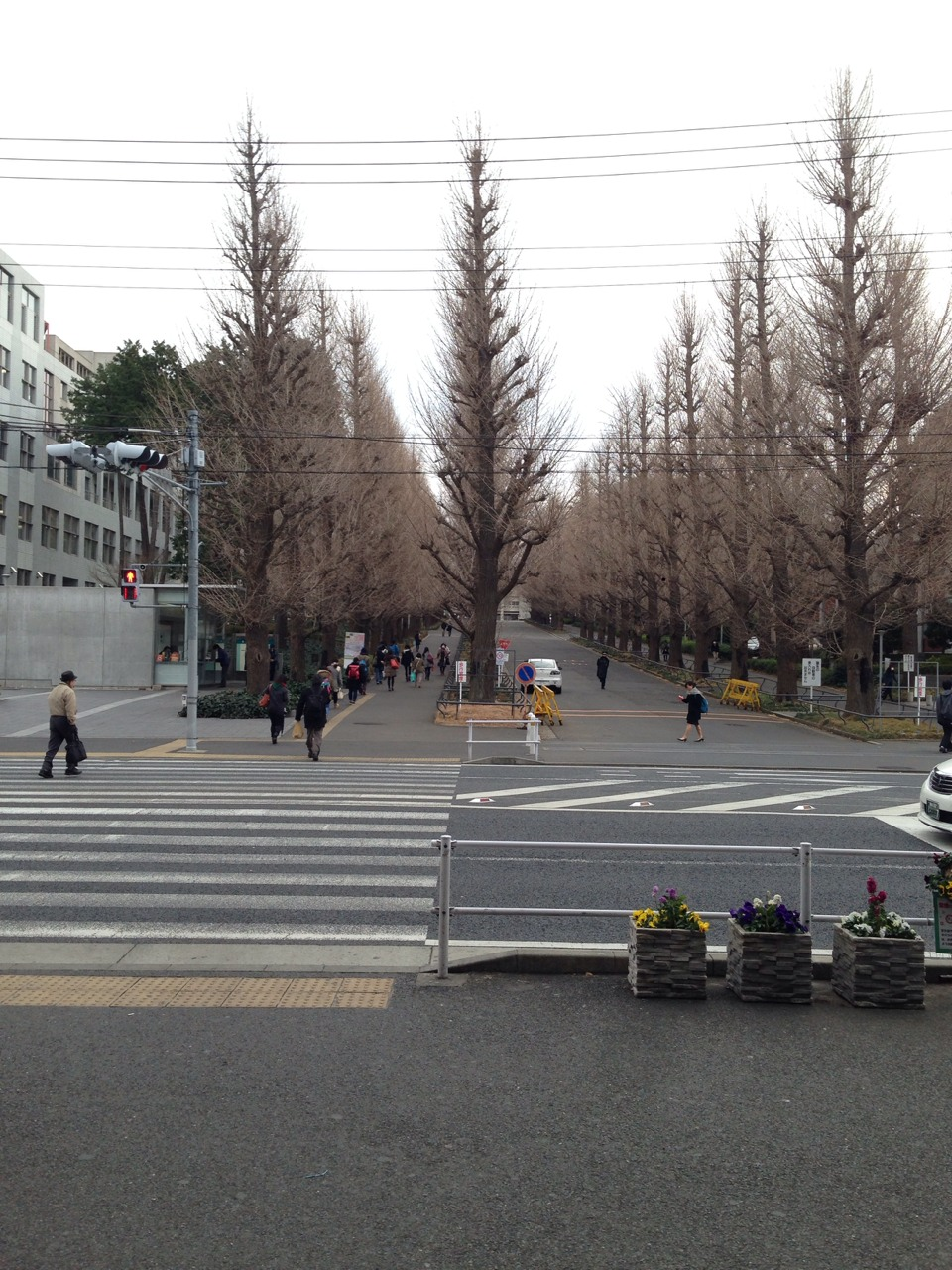 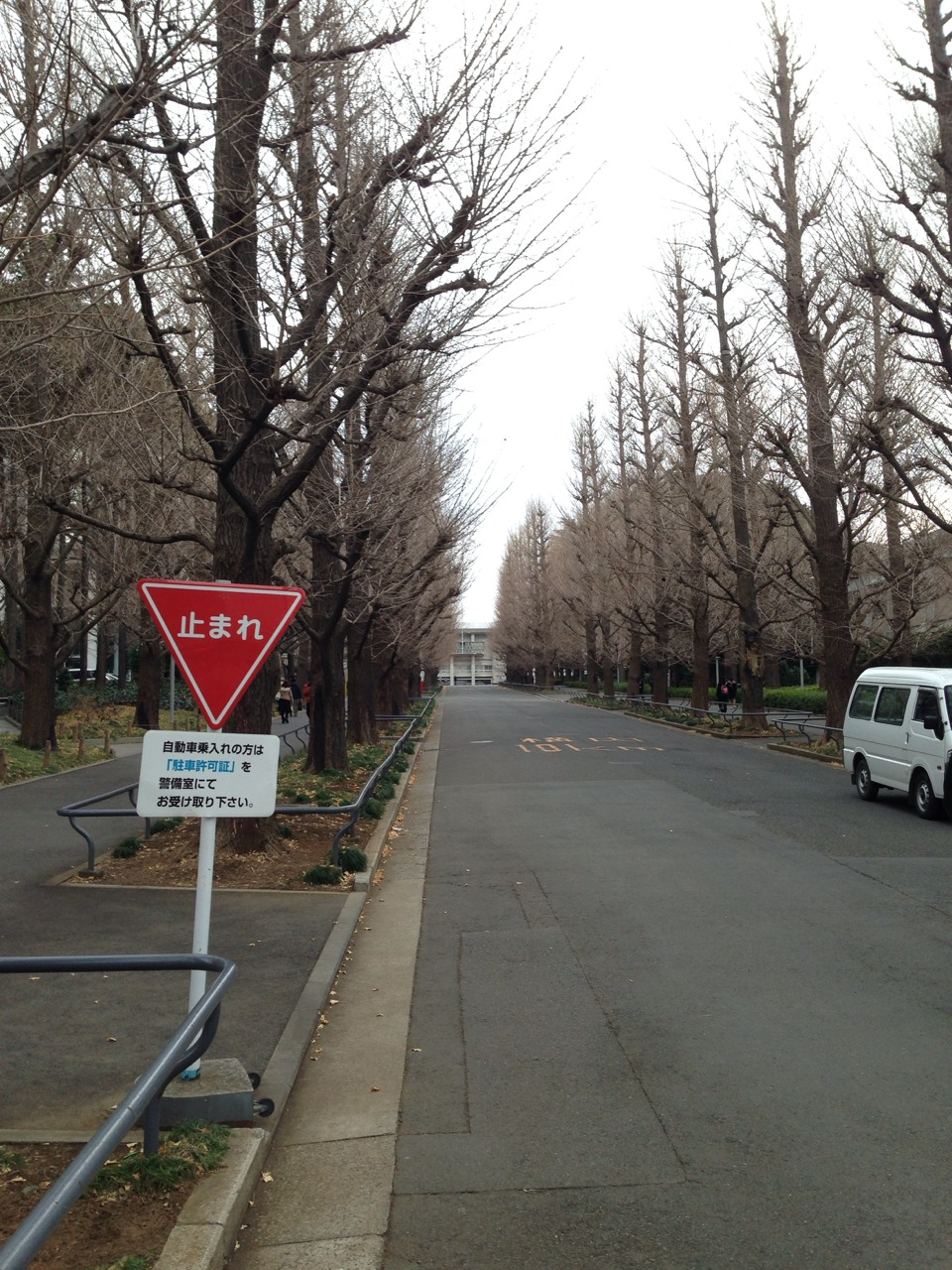 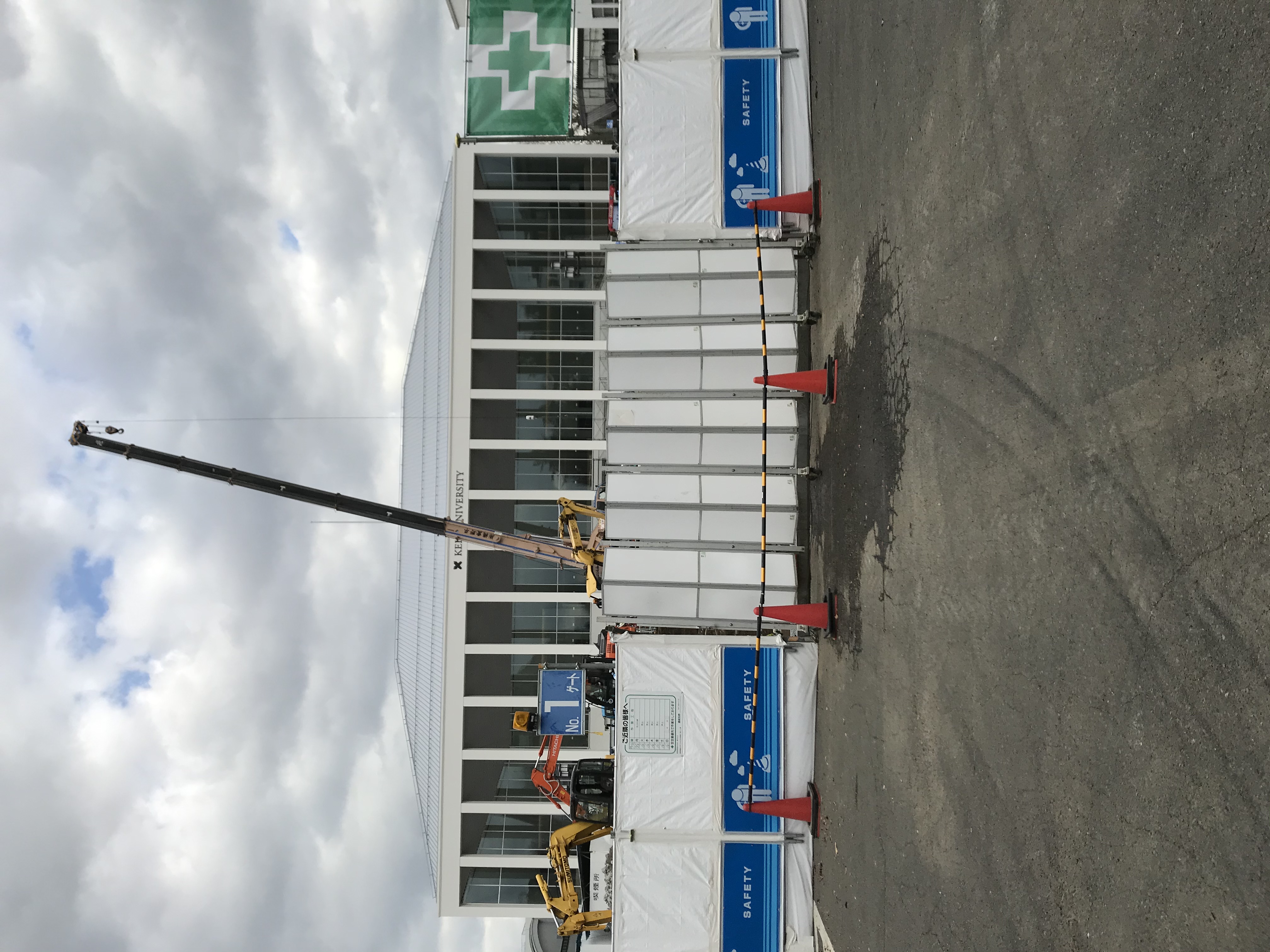 　　　　　①　　　　　　　　　　　　②　　　　　　　　　　　　　③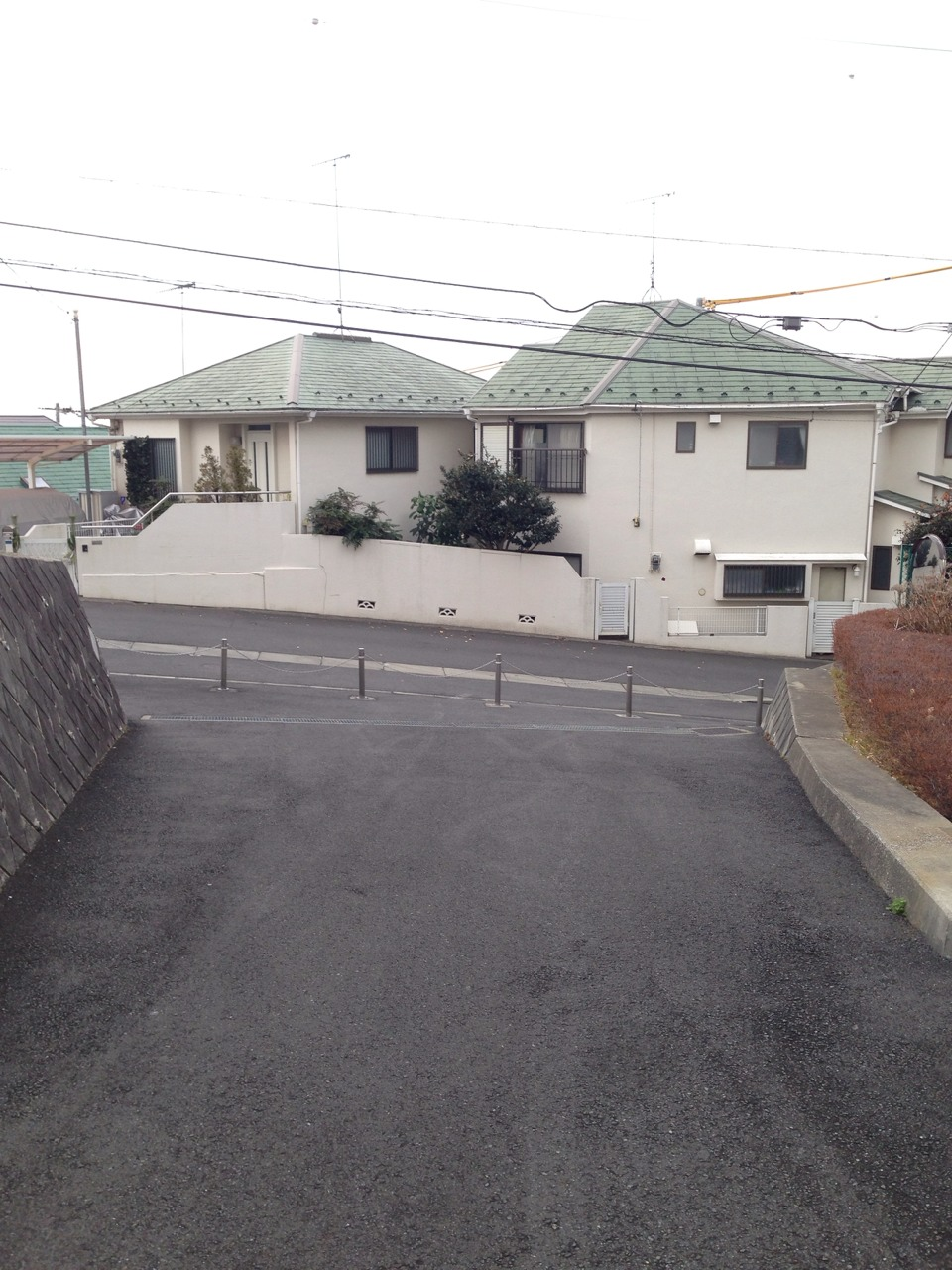 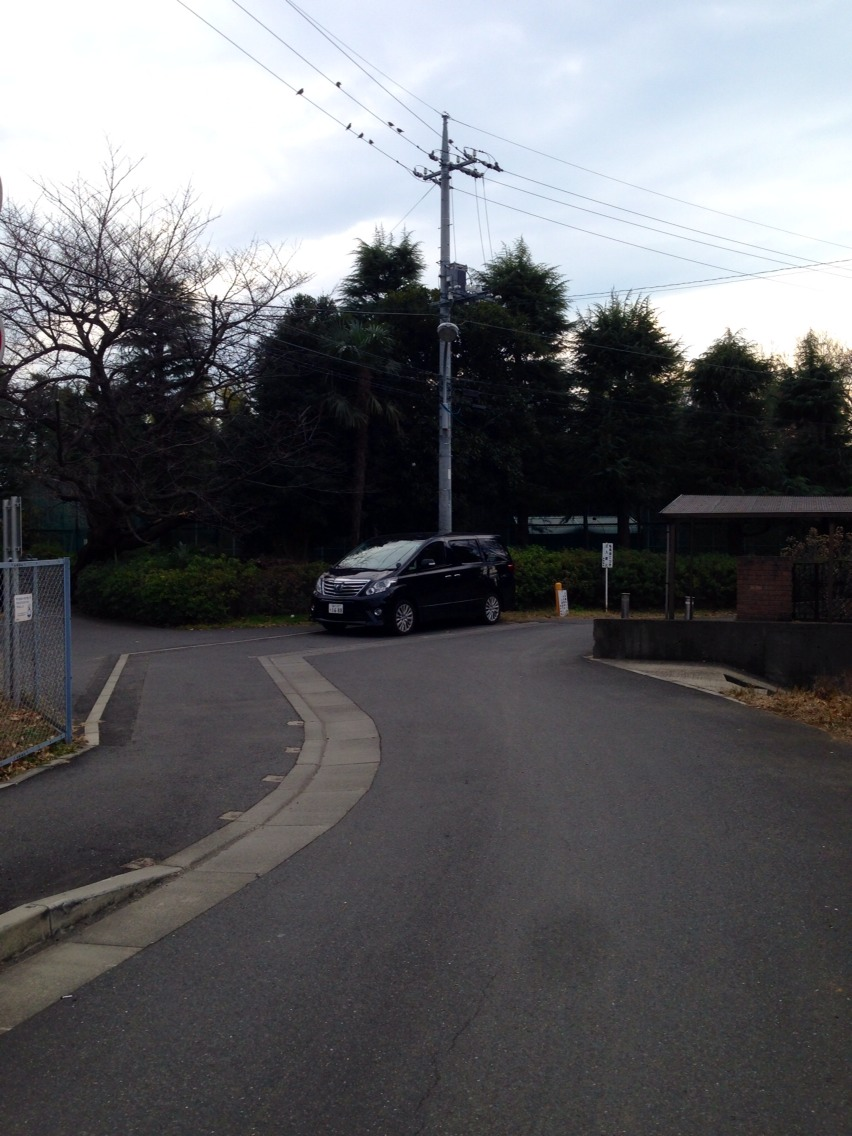 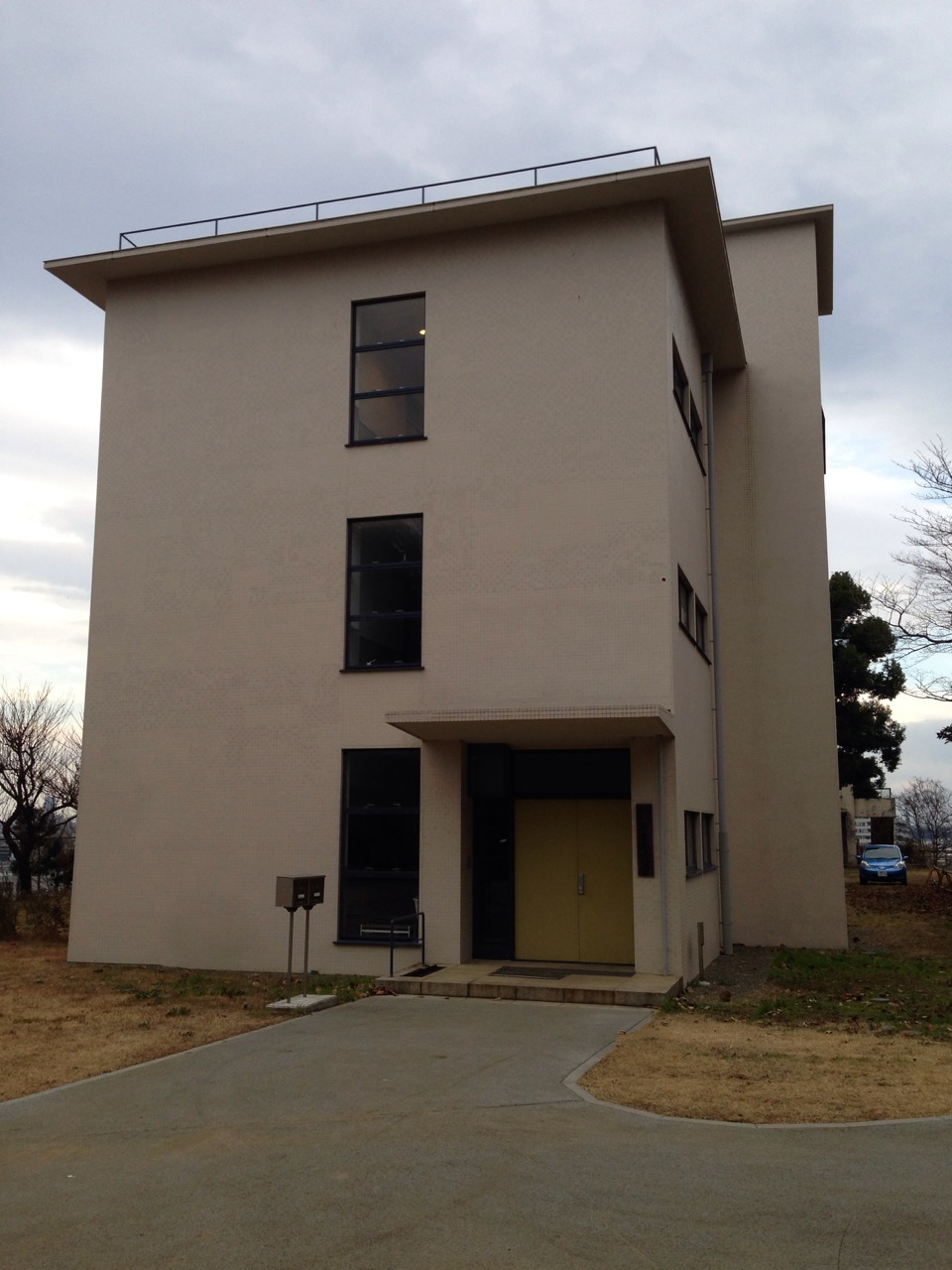 　　　　　④　　　　　　　　　　　　　⑤　　　　　　　　　　　　⑥